БОРЩІВСЬКА МІСЬКА РАДАСьоме скликанняТридцять третя сесіяР І Ш Е Н Н Я02 липня 2019 року						                   №1470Про затвердження Положення про громадський бюджет Борщівської міської об’єднаноїтериторіальної громадиЗ метою забезпечення прав жителів Борщівської міської об’єднаної територіальної  громади на участь у самоврядуванні, керуючись ст. 64 Закону України “Про місцеве самоврядування в Україні“, міська рада вирішила:1. Затвердити Положення про громадський бюджет  Борщівської міської об’єднаної територіальної громади (додається).2. Контроль за виконанням цього рішення покласти на депутатську комісію з планування, фінансів,  бюджету та соціально-економічного розвитку.Міський голова						            І. КОБИЛЯНСЬКИЙ	ЗАТВЕРДЖЕНОРішення  міської  ради _____________№______ПОЛОЖЕННЯпро громадський бюджет Борщівської міської територіальної громади1. Визначення понять, які використовуються у Положенні про громадський бюджет Борщівської міської територіальної громади1.1. Громадський бюджет або бюджет участі – спосіб визначення видатків частини міського бюджету Борщівської міської територіальної громади з допомогою прямого волевиявлення жителів громади.1.2. Автор проекту – це особа, яка досягла 16-річного віку, є громадянином України, громадянином іншої країни або ж є особою без громадянства, яка створила ідею щодо покращення Борщівської міської територіальної громади, її інфраструктури, оформила ідею у вигляді проекту в спосіб, передбачений в Положенні про громадський бюджет Борщівської міської територіальної громади (надалі – Положення) та відповідає одному з таких критеріїв:1.2.1. Місце проживання особи зареєстроване на території Борщівської міської територіальної громади, що підтверджується паспортом.1.2.2. Підприємство, установа чи організація, де працює відповідна особа, зареєстроване на території Борщівської міської територіальної громади, що підтверджується довідкою з місця праці.1.2.3. Особа навчається у місті Борщеві, що підтверджується студентським квитком.1.2.4. Особа володіє на праві власності об’єктом нерухомості на території Борщівської міської ТГ, що підтверджується витягом з відповідного реєстру прав власності.1.3. Проект – описана ідея, реалізація якої може відбуватися за рахунок коштів громадського бюджету Борщівської міської територіальної громади. Всі проекти класифікуються за двома категоріями: малі проекти та великі проекти:1.3.1. Малі проекти – це проекти вуличні, масивні, загальна вартість реалізації яких становить до 35000,0 грн. 1.3.2. Великі проекти- це проекти, загально-територіального значення ОТГ, загальна вартість реалізації яких становить від  35000,0 до 200000,0 грн. 1.4. Е-сервіс "Громадський бюджет" - це онлайн сервіс, який дозволяє приймати участь у подачі проектів та голосуванні за них, у рамках громадського бюджету Борщівської міської ТГ, використовуючи Bank ID, електронно-цифровий підпис або інший метод ідентифікації, згідно з цим положенням.1,5. Конкурсний комітет – це орган, створений розпорядженням міського голови, в кількості не менше 9-ти осіб, уповноважений здійснювати організацію конкурсу на відбір проектів, контроль за проведенням конкурсу, висвітлення інформації про конкурс та про його результати. До складу Конкурсного комітету включаються представники громадськості, депутати міської ради, працівники апарату міської ради.2. Загальні положення2.1. Фінансування громадського бюджету Борщівської міської ТГ проводиться за рахунок коштів міського бюджету Борщівської ТГ.	2.2. Загальний обсяг громадського бюджету Борщівської ТГ на відповідний бюджетний рік становить не більше 800000,0 гривень, з них 350000,0 гривень на проекти подані жителями міста Борщева та 450000,0 гривень на проекти подані жителями сільських населених пунктів.2.3. За рахунок коштів громадського бюджету Борщівської міської ТГ фінансуються проекти, реалізація яких можлива протягом одного бюджетного періоду. 2.4. У разі, якщо реалізація проекту передбачає використання земельної ділянки, приміщення чи іншого об’єкта, вони повинні належати до власності територіальної громади Борщівської міської ТГ.2.5. Проекти, реалізація яких відбуватиметься за рахунок коштів громадського бюджету Борщівської міської ТГ, повинні бути спрямовані на покращення інфраструктури громади, на розвиток спорту, дозвілля, відпочинку, житлово-комунальної сфери і стосуватись лише одного об’єкта, що належить до комунальної власності (наприклад, вулиці, парку, дороги). Громадським бюджетом Борщівської міської ТГ не передбачається фінансування проектів спрямованих на покращення матеріально-технічної бази закладів освіти та культури, оскільки вони фінансуються з їхніх кошторисів. 3. Порядок подання проектів3.1. Подаючи проект на реалізацію у рамках громадського бюджету Борщівської міської ТГ, його автор (автори) засвідчує свою згоду на вільне використання Борщівською міською ТГ цього проекту, ідеї, у тому числі поза межами реалізації громадського бюджету Борщівської міської ТГ.3.2. Для подання проекту його автору необхідно заповнити бланк за формою згідно з додатком 1 до цього Положення та додати список осіб, які відповідають критеріям, визначеним у підпунктах 1.2.1-1.2.5 цього Положення, які підтримують реалізацію цього проекту: 3.2.1. У разі подання малого проекту – необхідно подати список з 25 таких осіб з їх підписами. 3.2.2. У разі подання великого проекту - необхідно подати список з 50 таких осіб з їх підписами.3.3. Кожен автор проекту може подати один малий та один великий проект на один календарний рік. 3.4. Проекти до громадського бюджету Борщівської міської ТГ можна подавати щорічно з 20 серпня по 20 вересня.    3.5. Проекти можна подати способом заповнення спеціальної форми на офіційному веб-сайті Борщівської міської ради, або у паперовому вигляді через відділ управління персоналом та організаційно-інформаційної роботи Борщівської міської ради. 3.6. Заповнені бланки проектів, реалізація яких відбуватиметься за рахунок коштів громадського бюджету Борщівської міської ТГ (за винятком сторінок, які містять персональні дані авторів проекту), оприлюднюються у розділі “Громадський бюджет“ на веб-сайті Борщівської міської ради.3.7 Автор проекту може у будь-який момент зняти свій проект з розгляду, але не пізніше ніж за 7 календарних днів до початку голосування. 3.8. Об’єднання проектів можливе лише за взаємною згодою авторів до початку голосування. 3.9. Внесення змін щодо проекту можливе лише за згодою авторів проекту до початку голосування. 3.10. До кошторисної вартості проекту необхідно додати 20 відсотків додаткових витрат, на можливі ризики, пов’язані з можливою інфляцією та додатковими витратами, не врахованими у проекті.3.11. В кошторисі проекту повинні бути враховані кошти на монтажні роботи по встановленні обладнання передбаченого проектом.4. Порядок розгляду проектів4.1. Забезпечення організації розгляду проектів здійснює  Конкурсний комітет, який: 4.1.1. Веде реєстр отриманих проектів та оприлюднює його на веб-сайті Борщівської міської ради.4.1.2. Здійснює перевірку правильності заповнення проекту згідно із вимогами цього Положення, у тому числі щодо відповідності кількості зібраних підписів.4.1.3. У разі, якщо проект є неповний або заповнений з помилками, відповідальна особа електронною поштою, або простим поштовим відправленням повідомляє про це автора проекту з проханням надати необхідну інформацію, або внести корективи протягом 7 календарних днів з дня отримання інформації про доопрацювання проекту. У разі відмови внести корективи, або якщо такі корективи не були внесені протягом 7 календарних днів з дня отримання відповідної інформації, пропозиція відхиляється.4.1.4. Передає копію проекту до відповідного профільного виконавчого органу Борщівської міської ради, для проведення аналізу проекту на предмет можливості реалізації та правильності визначення його вартості. 4.2. Профільний виконавчий орган протягом 21 календарного дня з дня отримання проекту здійснює його аналіз та готує свій висновок за формою згідно з додатком 2 до цього Положення.4.3. Якщо профільний виконавчий орган заперечує можливість реалізації поданого проекту, то такий проект додатково скеровується на профільну постійну комісію Борщівської міської ради, для підтвердження, або відхилення зауважень профільного виконавчого органу. Заперечення розглядаються на найближчому засіданні постійної комісії, на яке запрошуються автори проекту.4.4. Будь-які втручання у проектні пропозиції, у тому числі зміни об’єкта чи об’єднання з іншими, можливі лише за згодою авторів. 4.5. Після проведеного аналізу всіх проектів, Конкурсний комітет оприлюднює на веб-сайті Борщівської міської ради проекти, допущені для участі у голосуванні та відхилені проекти, а також відповідні висновки профільних виконавчих органів та постійних комісій Борщівської міської ради.  4.6. Проекти, допущені для участі у голосуванні, оприлюднюються з врахуванням поділу на великі та малі. Малі проекти додатково розподіляються за рівномірним поділом між населеними пунктами. 5. Організація голосування5.1. Голосування за проекти для реалізації за рахунок коштів громадського бюджету Борщівської міської ТГ здійснюється через е-сервіс “Громадський бюджет Борщівської міської ТГ“.5.2. Голосування проводиться не раніше 7 днів після оприлюднення допущених для участі у голосуванні проектів на веб-сайті Борщівської міської ради.5.3. Голосування триває протягом 15 календарних днів з дня початку голосування, як правило з 1 по 15 листопада року, який передує реалізації проектів. 5.4. Конкурсний комітет  (у разі презентації великих проектів) визначає час та надає приміщення, разом з відповідним обладнання, для можливості презентації всіх проектів їхніми авторами.    5.5. Кожен житель Борщівської міської ТГ, який відповідає критеріям, описаним у підпунктах 1.2.1-1.2.5 цього Положення, може віддати один голос за малий проект та один голос за великий проект у кожному році.5.6. Обов’язковою умовою для голосування є ідентифікація особи щодо критеріїв, зазначених у підпунктах 1.2.1-1.2.5 цього Положення.5.7. Голосування та ідентифікація особи може бути проведена тільки через систему Bank ID  (для осіб, які зареєстровані на території громади).5.8. Працівники відділу управління персоналом та організаційно-інформаційної роботи Борщівської міської ради надають загальну інформацію щодо громадського бюджету Борщівської міської ТГ та роз’яснюють порядок голосування за проекти. При цьому їм  забороняється здійснювати агітацію та переконувати проголосувати за окремо взяті проекти.5.9. Результати онлайн голосування відображаються на е-сервісі “Громадський бюджет Борщівської міської ТГ“ у режимі реального часу.6. Встановлення результатів та визначення переможців6.1. Встановлення результатів голосування передбачає підрахунок голосів в онлайн режимі через е-сервіс “Громадський бюджет Борщівської міської ТГ“.  6.2. Депутатська комісія з питань планування, фінансів, бюджету та соціально-економічного розвитку на своєму засіданні, відповідно до результатів голосування формує рейтинг проектів та визначає перелік проектів, рекомендованих до фінансування за кошти громадського бюджету Борщівської міської ТГ. 6.3. У разі, якщо проекти набирають однакову кількість голосів, то пріоритетними вважаються ті, які потребують менший обсяг фінансування.6.4. Рекомендованими до реалізації вважатимуться ті проектні пропозиції, які набрали найбільшу кількість голосів, до вичерпання обсягу коштів, виділених на реалізацію громадського бюджету Борщівської міської ТГ на відповідний рік. 6.5. Рейтинг та перелік проектів оприлюднюються не пізніше 2 робочих днів від дня проведення підрахунку голосів. 6.6. За результати підрахунку голосів,  Конкурсний комітет на підставі протоколу засідання  депутатської комісія з питань планування фінансів, бюджету, та соціально-економічного розвитку готує проект рішення з переліком проектів, які пропонуються до фінансування у рамках громадського бюджету Борщівської міської ТГ на визначений рік до 1 грудня поточного року.6.7. Пропозиції, які будуть затверджені рішенням Борщівської міської ради, підлягають фінансуванню за рахунок коштів бюджету Борщівської  міської ТГ на наступний бюджетний рік. 7. Порядок звітування за результатами реалізації проектів7.1. За результатами реалізації проектів, відібраних для фінансування за рахунок коштів громадського бюджету Борщівської міської ТГ, головні розпорядники бюджетних коштів, комунальні підприємства, установи та організації, які брали участь у реалізації проектів, подають до   Конкурсного комітету не пізніше 30 днів після їх реалізації звіт про виконані роботи.7.2.  Конкурсний комітет  узагальнює подану інформацію та публікує її на офіційному сайті Борщівської міської ради, або на іншому спеціалізованому веб-сайті чи в друкованих засобах масової інформації. 8. Проведення освітньо-інформаційної кампанії8.1. У процесі впровадження громадського бюджету Борщівської міської  ТГ проводиться освітньо-інформаційна кампанія, яка поділяється на такі етапи:  8.1.1. Ознайомлення жителів громади з основними положеннями та принципами громадського бюджету Борщівської міської ТГ, з врахуванням останніх змін, а також заохочування їх до подання проектів. 8.1.2. Представлення отриманих проектів та заохочування до взяття участі у голосуванні.  8.1.3. Розповсюдження інформації стосовно перебігу та результатів процесу запровадження громадського бюджету Борщівської міської ТГ.8.2. Освітньо-інформаційна кампанія повинна бути пов’язана з ідеєю громадського бюджету Борщівської міської ТГ та робити акцент на можливості безпосереднього, відкритого та однакового впливу жителів громади на відбір проектів, реалізація яких відбуватиметься за рахунок коштів громадського бюджету Борщівської  міської ТГ. 8.3. Подані проекти та проекти, які  будуть фінансовані за кошти громадського бюджету Борщівської міської ТГ позначаються на інтерактивній мапі громадського бюджету ТГ.Додаток 1 до Положення про громадський  бюджет Борщівської міської ТГБЛАНК-ЗАЯВКАпропозиції (проекту), реалізація якої відбуватиметься за рахунок коштів громадського бюджету (бюджету участі) у Борщівській міської ТГ на 20__ рік та список осіб, які підтримують цю пропозицію1.* Назва проекту (назва повинна коротко розкривати суть проекту та містити не більше 15 слів): _______________________________________________________________________________________________________2.* Вид проекту: загально територіальний (великий) або вуличний (малий) ________________________________________________________3.*На території  якого населеного пункту Борщівської міської ТГ планується реалізація проекту _______________________________________________________4.* Точна адреса та назва об’єкта, щодо якого планується реалізувати проект: _______________________________________________________________________________________________________________5. Опис та обгрунтування необхідності реалізації проекту (основна мета реалізації проекту; проблема, якої воно стосується; запропоновані рішення; пояснення, чому саме це завдання повинно бути реалізоване і яким чином його реалізація вплине на подальше життя мешканців; основні групи мешканців, які зможуть користуватися результатами реалізації завдання) ______________________________________________________________________________________________________________________________________________________________________________________________________________________________________________________________________________________________________________ 6.* Орієнтовна вартість проекту (всі складові проекту та їх орієнтовна вартість) 7.* Список з підписами щонайменше 25 осіб (для малих проектів) або 50 осіб (для великих проектів), які підтримують цю пропозицію (проект) (окрім його авторів), наведений у додатку до цього бланку-заявки. Кожна додаткова сторінка списку повинна мати таку ж форму, за винятком позначення наступної сторінки (необхідно додати оригінал списку у паперовій формі). 8.* Контактні дані автора пропозиції (проекту), які будуть загальнодоступні, у тому числі для авторів інших пропозицій, мешканців, представників засобів масової інформації, з метою обміну думками, інформацією, можливих узгоджень тощо. Автор надає згоду на опрацювання, оприлюднення і використання цих контактних даних.9. Інші додатки (мапа із зазначеним місцем реалізації проекту, фотографії, аудіо/відео файли, які стосуються цього проекту тощо).Примітка 1: пункти, позначені * є обов’язковими для заповнення.Примітка 2: Контактні дані авторів пропозицій (проектів) (тільки для Борщівської міської ради) вказуються на зворотній сторінці бланку-заявки, яка є недоступною для громадськості. Примітка 3: пункт 10 з примітками ** та *** необхідно роздруковувати на окремому аркуші.10.* Автори пропозиції (проекту) та їх контактні дані (дані необхідно вписати чітко і зрозуміло). Доступ до цієї інформації матимуть лише представники Борщівської міської ради:** Будь ласка, вкажіть особу/уповноважену особу/уповноважених надавати інформацію представникам Борщівської міської ради.***  Підписуючи документ, я, разом з цим заявляю, що є мешканцем населеного пункту Борщівської ОТГ та висловлюю свою згоду на обробку моїх персональних даних з метою впровадження громадського бюджету у Борщівській ОТГ 20__ році, відповідно до Закону  України “Про захист персональних даних“; мені відомо, що подання персональних даних є добровільним і що мені належить право контролю процесу використання даних, які мене стосуються, право доступу до змісту моїх даних та внесення до них змін/коректив.Додатокдо бланку-заявкиСПИСОК ОСІБ,які підтримують цю пропозицію (проект), що реалізовуватиметься за рахунок коштів громадського бюджету Борщівської міської ТГ на 20__ рік*(назва проекту). * Ставлячи підпис у цьому списку, висловлюю свою згоду на:- обробку моїх персональних даних з метою впровадження громадського бюджету Борщівської  міської ТГ у 20__ році відповідно до Закону  України “Про захист персональних даних“. Мені відомо, що подання персональних даних є добровільним і що мені належить право контролю процесу використання даних, які мене стосуються, право доступу до змісту моїх даних та внесення в них змін/коректив;- можливі модифікації, об’єднання з іншими проектам, а також зняття цієї пропозиції (проекту) її авторамиДодаток 2 до Положення про громадський бюджет Борщівської міської ТГБЛАНКаналізу пропозиції (проекту), реалізація якої відбуватиметься за рахунок коштів громадського бюджету Борщівської міської ТГ на 20__ рікРозділ І. Аналіз пропозиції (проекту) з точки зору його наповнення,тобто змісту(заповнює працівник структурного підрозділу, або виконавчого органу Борщівської міської ради, до компетенції якого входить пропозиція (проект)1. Бланк-заявка містить достатню інформацію, необхідну для здійснення аналізу пропозиції (проекту) з точки зору змістовності.  а) так                                                      б) ні (чому?)________________________________________________________________________________________________________________________________________________________________________________________________2. Запропонована пропозиція (проект) входить до повноважень міської ради а) так                                                      б) ні (чому?)________________________________________________________________________________________________________________________________________________________________________________________________3. Запропонована пропозиція (проект) відповідає законодавству України та нормативно-правовим актам, у тому числі у частині місцевого рівня, зокрема, генеральному плану м. Борщева (якщо це пов’язано із запропонованою пропозицією (проектом)а) так                                                      б) ні (чому?)__________________________________________________________________________________________________________________________________________________________________________________________________________________4. Територія/земельна ділянка, на якій відбуватиметься реалізація запропонованого завдання:а) це територія/земельна ділянка, на якій міська рада має право здійснювати реалізацію того чи іншого проекту за рахунок коштів міського бюджету Борщівської міської ТГ;б) ця територія/земельна ділянка не належить до переліку територій, на яких міська рада має право реалізувати запропоновану пропозицію (проект) за рахунок коштів бюджету Борщівської міської ТГ (чому?);____________________________________________________________________________________________________________________________________________в) не стосується______________________________________________________________________5. Реалізація запропонованого завдання може відбутися протягом одного бюджетного періоду: а) так                                                      б) ні (чому?)__________________________________________________________________________________________________________________________________________________________________________________________________________________6. Висновок, стосовно технічних можливостей виконання запропонованого проекту:а) позитивнийб) негативний (чому?)__________________________________________________________________________________________________________________________________________________________________________________________________________________в) не стосується7. Витрати за кошторисом (брутто), призначені на реалізацію запропонованого завдання:а) без додаткових зауваженьб) з зауваженнями (необхідно внести їх, використовуючи для обгрунтування дані, наведені у таблиці) 											ТаблицяЗагальна сума _____________ гривень.Обгрунтування:__________________________________________________________________________________________________________________________________________________________________________________________________________________8. Чи реалізація запропонованого завдання передбачає витрати у майбутньому (наприклад, витрати на утримання, поточний ремонт тощо)а) так (які у річному вимірі?)__________________________________________________________________________________________________________________________________________________________________________________________________________________б) ніРозділ ІІ. Обгрунтовані рекомендації щодо внесення проекту у бланк для голосування:а) реалізація проекту є можливою;б) реалізація проекту є можливою за умов: ________________________________________________________________________________________________________________________________________________________________________________________________________________________________________________________________________________________в) реалізація проекту є неможливою, з огляду: _______________________________________________________________________________________________________________________________________________________________________________________________________  ________________        (дата)________________________________________Прізвище, ім’я, по батькові та підпис керівникаструктурного підрозділу, або виконавчого органу       Борщівської міської ради Ідентифікаційний номер проекту(вписує уповноважений робочий орган )Вид проекту(вписує уповноважений робочий орган )№ з/пПерелік видатківОрієнтовна вартість, грн.1.2.3.4.5.6.7.Разом:Разом:№ з/пІм’я та прізвище**Контактні даніКонтактні даніКонтактні даніКонтактні даніКонтактні даніКонтактні даніКонтактні даніКонтактні даніКонтактні даніКонтактні даніПідпис***1.Поштова адреса: (індекс), населеного пункту Борщівської міської ТГ,Поштова адреса: (індекс), населеного пункту Борщівської міської ТГ,Поштова адреса: (індекс), населеного пункту Борщівської міської ТГ,Поштова адреса: (індекс), населеного пункту Борщівської міської ТГ,Поштова адреса: (індекс), населеного пункту Борщівської міської ТГ,Поштова адреса: (індекс), населеного пункту Борщівської міської ТГ,Поштова адреса: (індекс), населеного пункту Борщівської міської ТГ,Поштова адреса: (індекс), населеного пункту Борщівської міської ТГ,Поштова адреса: (індекс), населеного пункту Борщівської міської ТГ,Поштова адреса: (індекс), населеного пункту Борщівської міської ТГ,1.e-mail:e-mail:e-mail:e-mail:e-mail:e-mail:e-mail:e-mail:e-mail:e-mail:1.№  тел.:1.Серія та № паспорта2.Поштова адреса: (індекс), населеного пункту Борщівської міської ТГ ,Поштова адреса: (індекс), населеного пункту Борщівської міської ТГ ,Поштова адреса: (індекс), населеного пункту Борщівської міської ТГ ,Поштова адреса: (індекс), населеного пункту Борщівської міської ТГ ,Поштова адреса: (індекс), населеного пункту Борщівської міської ТГ ,Поштова адреса: (індекс), населеного пункту Борщівської міської ТГ ,Поштова адреса: (індекс), населеного пункту Борщівської міської ТГ ,Поштова адреса: (індекс), населеного пункту Борщівської міської ТГ ,Поштова адреса: (індекс), населеного пункту Борщівської міської ТГ ,Поштова адреса: (індекс), населеного пункту Борщівської міської ТГ ,2.e-mail:e-mail:e-mail:e-mail:e-mail:e-mail:e-mail:e-mail:e-mail:e-mail:2.№  тел.:2.Серія та № паспорта3.Поштова адреса: (індекс), населеного пункту Борщівської міської ТГ ,Поштова адреса: (індекс), населеного пункту Борщівської міської ТГ ,Поштова адреса: (індекс), населеного пункту Борщівської міської ТГ ,Поштова адреса: (індекс), населеного пункту Борщівської міської ТГ ,Поштова адреса: (індекс), населеного пункту Борщівської міської ТГ ,Поштова адреса: (індекс), населеного пункту Борщівської міської ТГ ,Поштова адреса: (індекс), населеного пункту Борщівської міської ТГ ,Поштова адреса: (індекс), населеного пункту Борщівської міської ТГ ,Поштова адреса: (індекс), населеного пункту Борщівської міської ТГ ,Поштова адреса: (індекс), населеного пункту Борщівської міської ТГ ,3.e-mail:e-mail:e-mail:e-mail:e-mail:e-mail:e-mail:e-mail:e-mail:e-mail:3.№  тел.:3.Серія та № паспорта№ з/пІм’я та прізвищеАдреса проживанняСерія та№ паспортаПідписіндекс, населеного пункту, вул. ________, буд.__, кв. ___індекс, населеного пункту, вул. ________, буд.__, кв.__ ___індекс, населеного пункту, вул. ________, буд.__, кв. __________індекс, населеного пункту, вул. ________, буд.__, кв. ___індекс, населеного пункту, вул. ________, буд.__, кв. ____________Ідентифікаційний номер проекту(вписує представник “Конкурсного комітету “)№ з/пСкладові завданняВитрати за кошторисом (брутто)1.2.3.4.5.6.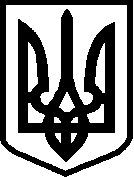 